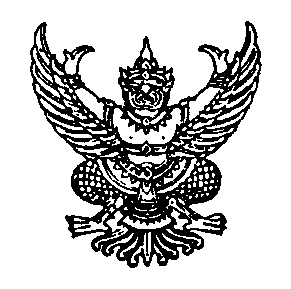 ประกาศองค์การบริหารส่วนตำบลลุงเขว้าเรื่อง  มาตรการดำเนินงานเพื่อส่งเสริมความโปร่งใสในการจัดซื้อจัดจ้าง.........................................................	กระบวนการจัดซื้อจัดจ้างภาครัฐ (Public procurement) นับเป็นกระบวนการสำคัญในการขับเคลื่อนงบประมาณรายจ่ายเพื่อพัฒนาประเทศ ซึ่งรัฐบาลเล็งเห็นความสำคัญในการป้องกันปัญหาการทุจริตในกระบวนการจัดซื้อจัดจ้าง (Corruption in public procurement) โดยการตราพระราชบัญญัติการจัดซื้อจัดจ้างและการบริหารพัสดุภาครัฐ พ.ศ. 2560 มาใช้บังคับ เพื่อให้การดำเนินการจัดซื้อจัดจ้างเป็นไปตามหลักธรรมาภิบาล มีการส่งเสริมให้ภาคประชาชนมีส่วนร่วมในการตรวจสอบการจัดซื้อจัดจ้างภาครัฐ ทำให้แนวทางการจัดซื้อจัดจ้างมีความชัดเจนและรัดกุมมากขึ้น และเพื่อรองรับการดำเนินการตามพระราชบัญญัติดังกล่าวนำไปสู่กระบวนการปฏิบัติภายในหน่วยงานอย่างจริงจัง  องค์การบริหารส่วนตำบลลุงเขว้า จึงเห็นสมควรประกาศมาตรการดำเนินการเกี่ยวกับการจัดซื้อจัดจ้าง ดังนี้		1. จัดทำแผนจัดซื้อจัดจ้างประจำปีของหน่วยงาน และให้ประกาศเผยแพร่ในเว็ปไซต์ของกรมบัญชีกลางและเว็ปไซต์ขององค์การบริหารส่วนตำบลลุงเขว้า		2. จัดทำข้อตกลงคุณธรรม เพื่อส่งเสริมกระบวนการมีส่วนร่วมของภาคประชาชนในการติดตามตรวจสอบการจัดซื้อจัดจ้าง (ใช้กับวงเงินซื้อ/จ้าง ตามที่กำหนดในกฎกระทรวง)		3. จัดทำมาตรฐานการดำเนินการจัดซื้อจัดจ้าง		3.1 การจัดทำและควบคุมประกาศจัดซื้อจัดจ้าง			1) ให้หัวหน้าเจ้าหน้าที่หรือผู้ได้รับการแต่งตั้งจากหัวหน้าหน่วยงานให้ทำหน้าที่เจ้าหน้าที่ มีหน้าที่รับผิดชอบควบคุมดูแลและจัดทำประกาศจัดซื้อจัดจ้าง สำหรับการปิดประกาศ และการจัดส่งตามพระราชบัญญัติจัดซื้อจัดจ้างและการบริหารพัสดุ แล้วส่งมอบคู่ฉบับหรือสำเนาให้ผู้บันทึกทะเบียนคุมประกาศที่ได้รับการแต่งตั้งลงชื่อรับมอบต้นฉบับก่อนการปิดประกาศ			2) ให้ผู้บันทึกทะเบียนประกาศจัดซื้อจัดจ้าง บันทึกรายการลงในทะเบียนคุมประกาศทันทีในวันที่ได้รับคู่ฉบับหรือสำเนาประกาศนั้น ทุกประกาศ แล้วบันทึกเลขลำดับที่ตามทะเบียนประกาศประกวดราคาไว้ด้านบนประกาศประกวดราคาฉบับที่จะปิดประกาศการดำเนินการตามข้อ 1) และ 2) ให้กระทำให้แล้วเสร็จภายในวันเดียวกับวันที่ออกประกาศหรืออย่างช้าภายในวันทำการถัดไป ทั้งนี้ ต้องมีระยะเวลาเผยแพร่เป็นไปตามที่กฎหมายกำหนด-2-		4. การเผยแพร่ข้อมูลการจัดซื้อจัดจ้าง		ให้มีการจัดระบบการบริหารจัดการเกี่ยวกับขั้นตอนการจัดซื้อจัดจ้างให้ชัดเจน โปร่งใส เพื่อให้สามารถควบคุมตรวจสอบได้ทุกขั้นตอน โดยการเผยแพร่ข้อมูลการจัดซื้อจัดจ้างของหน่วยงานรวมถึงการเผยแพร่สัญญาหรือข้อตกลงที่ได้ลงนามแล้ว อย่างเป็นระบบ ตามเจตนารมณ์ของพระราชบัญญัติการจัดซื้อจัดจ้างและการบริหารพัสดุภาครัฐ พ.ศ.  2560 		การปิด และปลดประกาศ		ผู้บันทึกทะเบียนประกาศ ส่งมอบประกาศฉบับที่บันทึกเลขลำดับที่กำกับให้ผู้ปิดประกาศตามที่ได้รับการแต่งตั้งทันทีในวันที่บันทึกทะเบียนประกาศ โดยให้ผู้ปิดประกาศดังกล่าว ดำเนินการดังนี้		-  ลงชื่อและวันเดือนปี รับมอบในทะเบียนประกาศ		-  ลงชื่อและวันเดือนปีที่ปิดประกาศกำกับไว้ด้านบนประกาศฉบับที่จำนำไปปิดประกาศ		-  นำประกาศไปปิดประกาศในตู้ปิดประกาศ		การดำเนินการดังกล่าวให้กระทำให้แล้วเสร็จภายในวันเดียวกับวันที่ได้รับประกาศจากผู้บันทึกทะเบียนประกาศ หรืออย่างช้าภายในวันทำการถัดไป		ทั้งนี้ ผู้ปิดประกาศและผู้ปลดประกาศออก จะต้องมิใช่บุคคลเดียวกัน		5. การจัดทำระบบป้องกันการทุจริตในกระบวนการจัดซื้อจัดจ้าง ให้จัดทำรายการเกี่ยวกับการจัดซื้อจัดจ้างอย่างน้อยปีละหนึ่งครั้ง		6. มาตรการกรณีไม่ปฏิบัติตามกฎหมายจัดซื้อจัดจ้าง		ดำเนินการทางวินัยกับผู้ไม่ปฏิบัติตามกฎหมาย หรือปฏิบัติหน้าที่โดยทุจริต และผู้นั้นต้องระวางโทษตามพระราชบัญญัติว่าด้วยการจัดซื้อจัดจ้างและการบริหารพัสดุภาครัฐ พ.ศ. 2560 ด้วยจึงประกาศให้ทราบโดยทั่วกัน	ประกาศ  ณ  วันที่  4  มกราคม  2562				(นายจรูญ  นอกกระโทก)            	  นายกองค์การบริหารส่วนตำบลลุงเขว้า